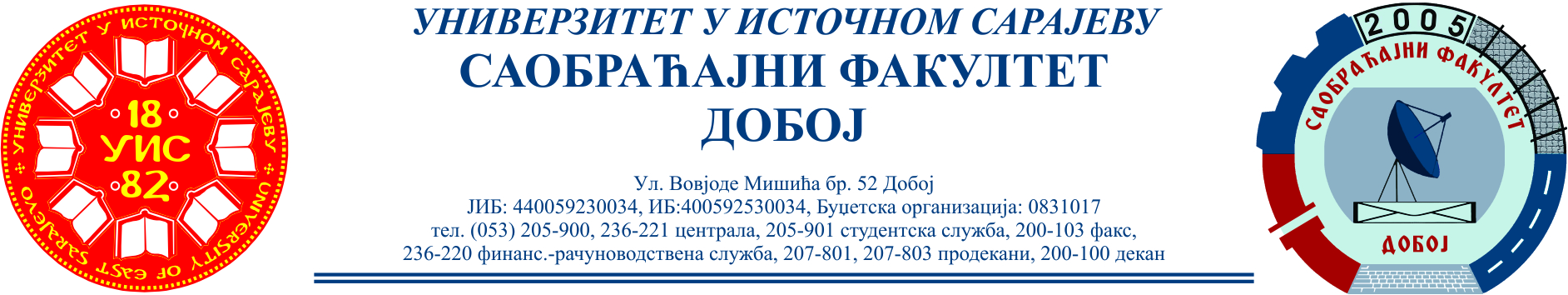 SAOBRAĆAJNI ODSIJEK	          	SMJER: SVI SMJEROVI                              Školska godina: 2021/2022Predmet: TRANSPORTNA SREDSTVA I UREĐAJI RJEŠENJA ISPITNIH ZADATAKA SEDMOG  ISPITNOG ROKA održang   08.09.2022.god.ZADATAK 1:Za teretno motorno vozilo „Iveco“ 35S13, prikazano na skici, koje se kreće jednolikom brzinom po vlažnom kolovozu sa pneumatikom dimenzija 7,50-20 i dubinom  šare od δ =8 [mm] na usponu od 20[°] sa  jednoosovinskom  poluprikolicom. Masa vozila iznosi m= 4750 [kg] a poluprikolice m'=3 [t], visina težišta   iPotrebno je:  Nacrtati šemu dejstava sila, momenata i reakcija  te izračunati veličinu otpora kretanja poluprikolice za slučaj kretanja na usponu, a otpor vazduha zanemariti  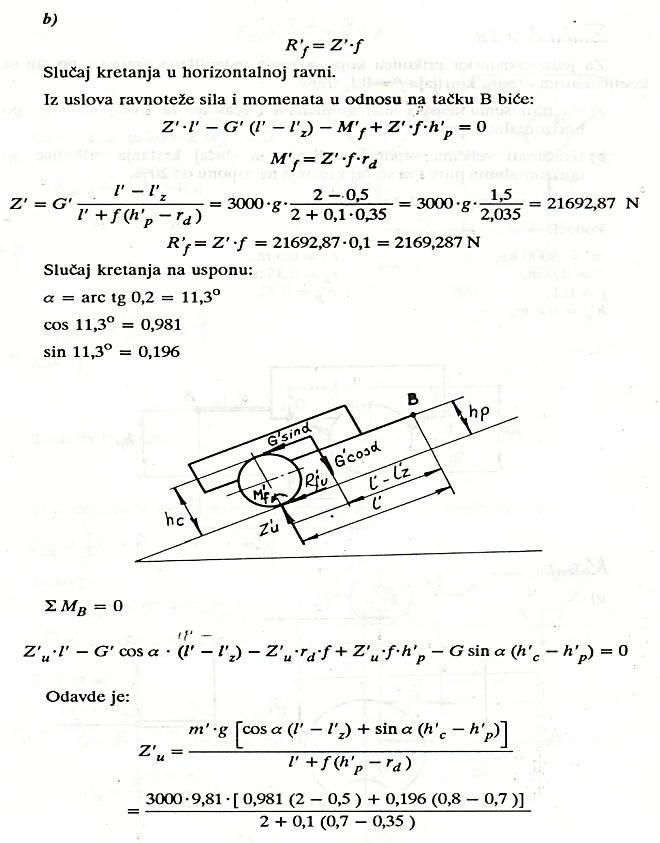 Šema dejstva sila na poluprikolici na usponu Iz tabele T1.2. očitavam    , a iz tabele T1.3. očitavamo f = 0,0218 ;       Odavde je:ZADATAK 2: Teretno motorno vozilo za odvoz smeća “Iveco“ 35S14 kreće se na usponu od 4,5 [%], čija je mase 5220 [kg] sa čeonom površinom od 3 [m2]. Na vozilo su  ugrađeni pneumatici dimenzija 7,00-20 dubine  šare od δ =6,5 [mm]. Vrijednost koeficijenta otpora vazduha je 1,0; zapremninska težine vazduha je 12,2 [N/m3]. Vozilo se kreće konstantnom brzinom od 55 [km/h] po betonu lošeg kvaliteta po „Wolf-u“.  Stepen iskorišćenja transmisije iznosi 0,85. Potrebno je odrediti ukupan otpor kretanju ovoga vozila i potrebnu snagu motora na točku. 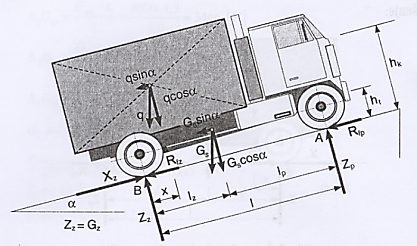 Šema sila koje djeluju na vozilo za prevoz smećaUkupni otpor pri kretanju kamiona konstantnom brzinom na usponu:Iz tabele T.1.1. zbirke riješenih zadataka očitavam f=0,020.; ; Snaga motora na točku određena je izrazom: ≈ 56,7 [kWZADATAK  3. Nazivi elemenata promjene prenosnog odnosa kod varijatora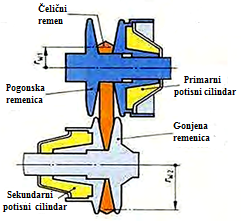 Rješenja zadataka izradio                                 predmetni profesor:                                                                                                                                                                                                                              Prof. dr Zdravko B. Nunić